Welcome everyone!  We would like to start the day with a chance to reflect on where we have been and where we are going.  Please take some time to jot down some ideas, thoughts, gestalts, wonderings in each box to jump start our morning conversation.  Who doesn’t like a little time to stop and reflect?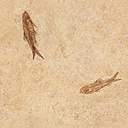 